Klasa II i III bra24. 11. 2021 r.Klasa II braTemat – Charakterystyka i podział grzybów.Proszę zapoznać się z tematem – str. 278 i opracować wg. punktów :Budowa grzybaGrzyby o pierwszorzędnej wartości - charakterystyka.Skład chemiczny grzybów.Temat: Przetwory z grzybów.Z powodu nietrwałości grzybów często stosuje się różne sposoby na przedłużenie trwałości tego surowca – od suszenia po marynowanie. Proszę na podstawie podręcznika (strona 281 – 282) opracować wszystkie przetwory z grzybów. I to tyle na ten dzień – wiedzę wykorzystać do rozwiązania wczorajszego testu  Powodzenia Klasa III bra – ruszamy z nowym działem  Rodzaje deserów i ich charakterystyka Opracować wg. schematu:Podział deserów ze względu na sposób zestalania.Podział deserów ze względu na temperaturę podania.Składniki deserów – główne, smakowe, barwiące, zestalające, dekoracyjne.Desery z mąki – potrawy.Desery z kasz – potrawy.Desery z owoców – potrawy.Desery z jaj – potrawy.Dla Marka (wysłałam Ci to wczoraj na pocztę) TECHNOLOGIA I MATERIAŁOZNAWSTWO - STOLARZ23.11.2021TEMAT: Charakterystyka i rodzaje stanowisk roboczychPrzepisz notatkę oraz przeczytaj temat z książki1.Stanowisko pracy składa się z następujących elementów:zadania jakie ma do wykonania pracownik,urządzenia służące do wykonywania pracy,narzędzia ułatwiające wykonywanie pracy,przedmioty pracy czyli pracownik oraz materiały lub półwyroby,przestrzeń, w której odbywa się praca.2. Stanowisko pracy powinno charakteryzować się następującymi właściwościami:swobodne wykonywanie czynności ruchowych, zwłaszcza roboczych i sterowniczych w wygodnej pozycji - przez umieszczenie przedmiotu pracy i elementów sterowniczych w optymalnym zasięgu kończyndopasowanie niektórych parametrów przestrzennych stanowiska do zmiennych wymiarów ciała użytkownika, droga indywidualnej regulacjidobre warunki widoczności, szczególnie procesu pracy, urządzeń sygnalizujących oraz najbliższego otoczeniaeliminację powstania sytuacji grożących wypadkiem".3. Każde stanowisko pracy powinno mieć zapewnione odpowiedni poziom czynników materialnych, które mogą niekorzystnie wpływać na stan fizyczny i psychiczny pracownika a co za tym idzie na jakość wykonywanej przez niego pracy:mikroklimat, w którym uwzględnia się m.in.: wilgotność powietrza, temperaturę, ciśnienie atmosferyczne powietrzapyły i gazy techniczne czyli chemiczne związki organiczne i nieorganiczneoświetlenie wyrażone np. jako poziom luminacji bądź natężeniahałas mierzony w decybelach lub Hertzach jako poziom częstotliwości dźwiękudrgania zarówno te nieregularne jak i drgania wibracyjneII bra, 24.11., DEUTSCHThema: Im Supermarkt – Zwischenstopp.Podsumowanie działu „Deutsch im Beruf – im Supermarkt” w zadaniach.Poniższe zadania znajdziecie też w ćwiczeniach na stronie 18.1.Połącz odpowiednio:Arbeits-	A. –lohn	......................................	czas pracyDienst-		B. – zeit	......................................	grafikSuper-		C. –plan	......................................	supermarketStunden-	D. –markt	.....................................	stawka godzinowa2. Uzupełnij zdania:Arbeitet – pracuje	im Laden – w sklepie		schickt – wysyła	Geld – pieniądzeEinen Job – pracy 	interessant – ciekawa1. Katja schickt die Bewerbung online.2. Się sucht ........................im Supermarkt.3. Katja will etwas ................... verdienen (zarobić).4. Się findet die Arbeit .............................. .5. Sie ................................ freitags und samstags.6. Się macht Ordnung (porządek) ............................. .3.Przetłumacz:Arbeitszeit: 20 – 25 Stunden pro Woche....................................................................in Schichten nach Dienstplan.................................................................von Montag bis Samstag.................................................................die Bewerbung per E-Mail..................................................................DANKE! VIEL SPASS! III_bra_24.11.2021 – DEUTSCHThema: Ich fahre zu Martin. Jadę do Martina.Odmiana czasownika „fahren” w ćwiczeniach.Na ostatniej lekcji poznaliśmy odmianę czasownika fahren – jechać / jeździć.ich fahre / du färst / er, się.es fährt – ja jadę / ty jedziesz/ on,ona,ono jedziewir fahren, ihr fahrt, sie fahren – my jedziemy / wy jedziecie / oni jadąZad.4 Str. 10 (podręcznik)W poniższym dialogu uzupełnij luki odpowiednią formą czasownika fahren:Hallo, Jana! Wohin .............................. du?Hallo, Max! Hallo Grete! Ich ........................... zu Martin. Dann ....................... wir zusammen ins einkaufszentrum. Und wohin .......................... ihr?Wir ............................... ins Kino. Heute läuft ein super Film.Viel Spass. Ich muss gehen. Tschüs!Tschüs!Zapisz słówka:dann – następniezusammen – razemheute läuft – dzisiaj leciviel Spass – przyjemnościich muss – muszęALSO....VIEL SPASSTECHNOLOGIA OGRODNICZA 24.11.2021r.KLASA II i III braKLASA IIIT: Uprawa różPrzeglądając poniższe linki dowiesz się, jak uprawia się i pielęgnuje róże.1. Jak uprawiać róże ogrodowe https://www.youtube.com/watch?v=J6FhgZS-8b4 2. Pielęgnacja róż w pojemnikach https://www.youtube.com/watch?v=j7EUzO9nJ2s KLASA IIT: Czynniki wpływające na mrozoodporność roślin.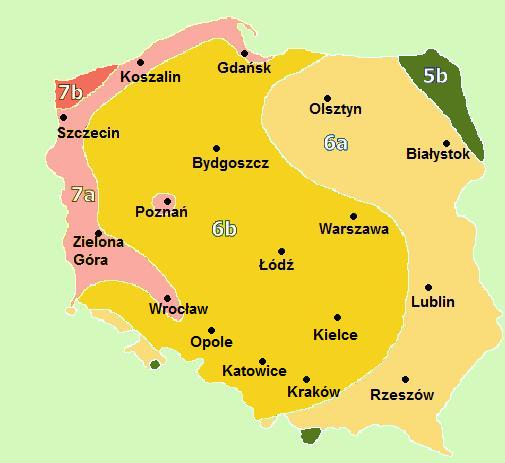 1. Strefy mrozoodporności w Polsce (minimalne temperatury w danych rejonach kraju):5b – ( od -26,1⁰C  do  -23,3⁰C)6 a – ( od -23,3⁰C  do  -20,6⁰C)6 b – (od -20,6⁰C  do  -17,8⁰C)7 a – (od -17,8⁰C  do  -15,0⁰C)7 b – (od -15,0⁰C  do  -12,2⁰C)2. Aby zaplanować dobór gatunków roślin do nasadzania w danym rejonie należy kierować się: zdolnością roślin do tolerowania niskich temperatur (czyli w jakich strefach mrozoodporności może być uprawiany dany gatunek roślin),grubością i długością zalegania pokrywy śnieżnej na danym obszarze, wilgotnością powietrza i gleby, nasłonecznieniem w okresie zimowym i wiosennym, rodzajem gleby, siłą i dominującym kierunkiem wiatru. T: Znaczenie uprawy rozsady.Przeglądając poniższe linki dowiesz się, jak duże znaczenia ma uprawa rozsady.1. Produkcja towarowa rozsady https://www.youtube.com/watch?v=9eVxJqo3dLg 2. Dobra rozsada – gwarantuje wysokie plony https://www.youtube.com/watch?v=naIui-BX39sPPP MATEMATYKA 24.11.2021r. Korzystając z poniższych linków rozwiąż zadania: https://learningapps.org/display?v=p1n8tkr8n21  https://learningapps.org/display?v=p0bm8fcrn21  zwróć uwagę na kolejność działań. REWALIDACJA – Wiktoria, Alicja i Marlena   25.11.2021r.Korzystając z podanego linku rozwiąż zadanie https://learningapps.org/display?v=p3mihmj5321LessonSubject: A surprise in store – ćwiczenia leksykalno – gramatyczneZadanie: 1Odpowiedz na pytania:What shops do you regularly visit – eg internet café? Bakery? Why? Jakie sklepy regularnie odwiedzasz, dlaczego?What is the best shop in your area? Jaki jest najlepszy sklep w twojej okolicy?What do you usually spend your money on? Na co najczesciej wydajesz pieniądze?Would you like to work in a shop? Why? Why not? Czy chciałbyś pracować w sklepie? Dlaczego? Dlaczego nie?Which do you prefer shopping with friends or by yourself? Co wolisz robić zakupy samemu czy z przyjaciółmi?Do you by second- hand things? Czy kupujesz używane rzeczy?KLASA III  bra          język polski            środaTemat: Marzenia, lęki i rozterki pokolenia Kolumbów.Proszę obejrzeć  i przeczytać informacje zawarte w prezentacji: https://cdnkonin.pl/pbp/images/Krzysztof_Kamil_Baczynski.pdfProszę wpisać do zeszytu ze slajdu pt. Dzieła tytuły najbardziej znanych wierszy Krzysztofa Kamila Baczyńskiego.RELIGIA, 24.11.2021Klasa: II-III braTemat: Adwent w życiu człowieka.Obejrzyj prezentację przedstawiającą czas radosnego oczekiwania na Boże Narodzenie – Adwent.https://slideplayer.pl/slide/830336/Następnie udziel odpowiedzi na poniższe pytania:Napisz datę rozpoczęcia okresu Adwentu w 2021 roku?Wymień symbole okresu Adwentu?Co oznacza słowo „Adwent” i do jakiego starotestamentalnego wydarzenia się odwołuje?Wykonane zadania proszę przesłać na adres mailowy: surdopedagog@poczta.fm.W razie wątpliwości służę pomocą poprzez aplikację Messenger.MASZYNY I URZĄDZENIAGRZEJNICTWO ELEKTRYCZNE1. Grzejnictwo elektryczne wykorzystuje możliwość przemiany energii elektrycznej w energię cieplną. Grzejnictwo elektryczne ma wiele zalet w stosunku do innych metod nagrzewania (np. przez spalanie paliw stałych, ciekłych lub gazowych) a mianowicie: - możliwość szybkiego nagrzania; - czystość procesu grzejnego , - wydzielaniu energii cieplnej nie towarzyszy wydzielanie spalin, pyłów itp.; - łatwość regulacji temperatury i poboru mocy, również możliwość regulacji automatycznej; - możliwość osiągania temperatury wyższej niż przy innych metodach nagrzewania; - wyeliminowanie transportu paliwa. 2. W grzejnictwie elektrycznym wykorzystuje się różne zjawiska fizyczne, w wyniku których następuje przemiana energii elektrycznej w cieplną. Rozróżnia się: Nagrzewanie rezystancyjne (oporowe) — energia cieplna wydziela się w czasie przepływu prądu elektrycznego przez przewodzące ciała stałeś.Nagrzewanie elektrodowe — energia cieplna wydziela się podczas przepływu prądu elektrycznego przez ciecz (elektrolit); napięcie jest doprowadzone do elektrod zanurzonych w tej cieczy. Nagrzewanie łukowe — źródłem energii cieplnej jest łuk elektryczny.Nagrzewanie indukcyjne — wykorzystuje się głównie zjawisko prądów wirowych indukowanych w nagrzewanym wsadzie metalowymNagrzewanie pojemnościowe — wykorzystuje się zjawisko powstawania strat mocy w dielektryku umieszczonym w zmiennym polu elektrycznym wielkiej częstotliwościNagrzewanie promiennikowe — wykorzystuje się energię cieplną wypromieniowaną przez elektryczne promienniki podczerwieni. Energia elektryczna jest przetwarzana w energię cieplną w różnego rodzaju piecach elektrycznych oraz urządzeniach grzejnych. 3. Eksploatacja urządzeń grzejnych — zarówno domowych, jak i przemysłowych wymaga szczególnej ostrożności. Są to urządzenia, które stwarzają podwójne zagrożenie:-elektryczne — możliwość porażenia prądem; -termiczne — możliwość poparzeń i wywołania pożaru lub wybuchu. W sąsiedztwie urządzeń grzejnych nie wolno składać materiałów łatwo palnych. Wszelkie płyny łatwo palne w pobliżu elektrycznych urządzeń grzejnych grożą pożarem lub wybuchem. Wyjątek stanowią urządzenia, w których osiągane temperatury są na tyle niskie (ogrzewanie powierzchniowe), że nie mogą spowodować zapalenia materiału.  KL  IIWykonywanie wyrobów odzieżowychTemat: Zasady czyszczenia i konserwacji maszyn szwalniczychZapoznaj się z materiałem jak czyścić i konserwować maszynyhttps://ultramaszyna.com/blog/jak-czyscic-i-oliwic-maszyne-do-szycia/Podstawy odzieżownictwaTemat: Proces wytwarzania dzianinDzianina – płaski wyrób włókienniczy powstający przez tworzenie rządków lub kolumienek wzajemnie ze sobą połączonych oczek.  Oczka dzianiny ułożone poziomo obok siebie tworzą rządek oczek. Oczka ułożone pionowo jedno nad drugim tworzą kolumienkę oczek.https://fabrykadzianin.pl/blog/jak-powstaje-dzianina-i-tkanina/Zapoznaj się z materiałem jak powstaje dzianinaProjektowanie wyrobów odzieżowychTemat: Węzły montażowe odzieżyzapoznaj się z poniższym linkiem: rysunki instruktażowe węzłów technologicznych odzieżyhttps://www.google.com/search?sa=X&bih=657&biw=1366&source=univ&tbm=isch&q=rysunki+instrukta%C5%BCowe+w%C4%99z%C5%82%C3%B3w+technologicznych+odzie%C5%BCy&hl=pl&fir=JZxXxRPhLkBO-M%252Czadanie domowewykonaj ćwiczenie węzłu montażowego paska do spódnicy Przedmiot: ChemiaKlasa: II braProszę przepisać notatkę do zeszytu i wykonać zadanie.Temat: Odczyn i pH roztworu.1. Odczyn rozworu- jest cechą roztworu określającą, czy w roztworze znajduje się nadmiar jonów H+ lub OH -.H+ > OH – odczyn kwasowyH+ = OH – odczyn obojętnyH+ < OH – odczyn zasadowyOcet, sok z cytryny, mydło w płynie, płyn do odrdzewiania mają odczyn kwasowy. Woda destylowana, roztwór soli kamiennej i roztwór cukru wykazują odczyn obojętny.Tradycyjne mydło, pasta do zębów, płyn do prania, płyn do udrażniania rur – odczyn zasadowy.2. pH- to ilościowe określenie kwasowości oraz zasadowości roztworu wodnego. Skala pH  przyjmuje  wartości 0-14.pH < 7  odczyn kwasowypH =  7 odczyn obojętnypH > 7  odczyn zasadowy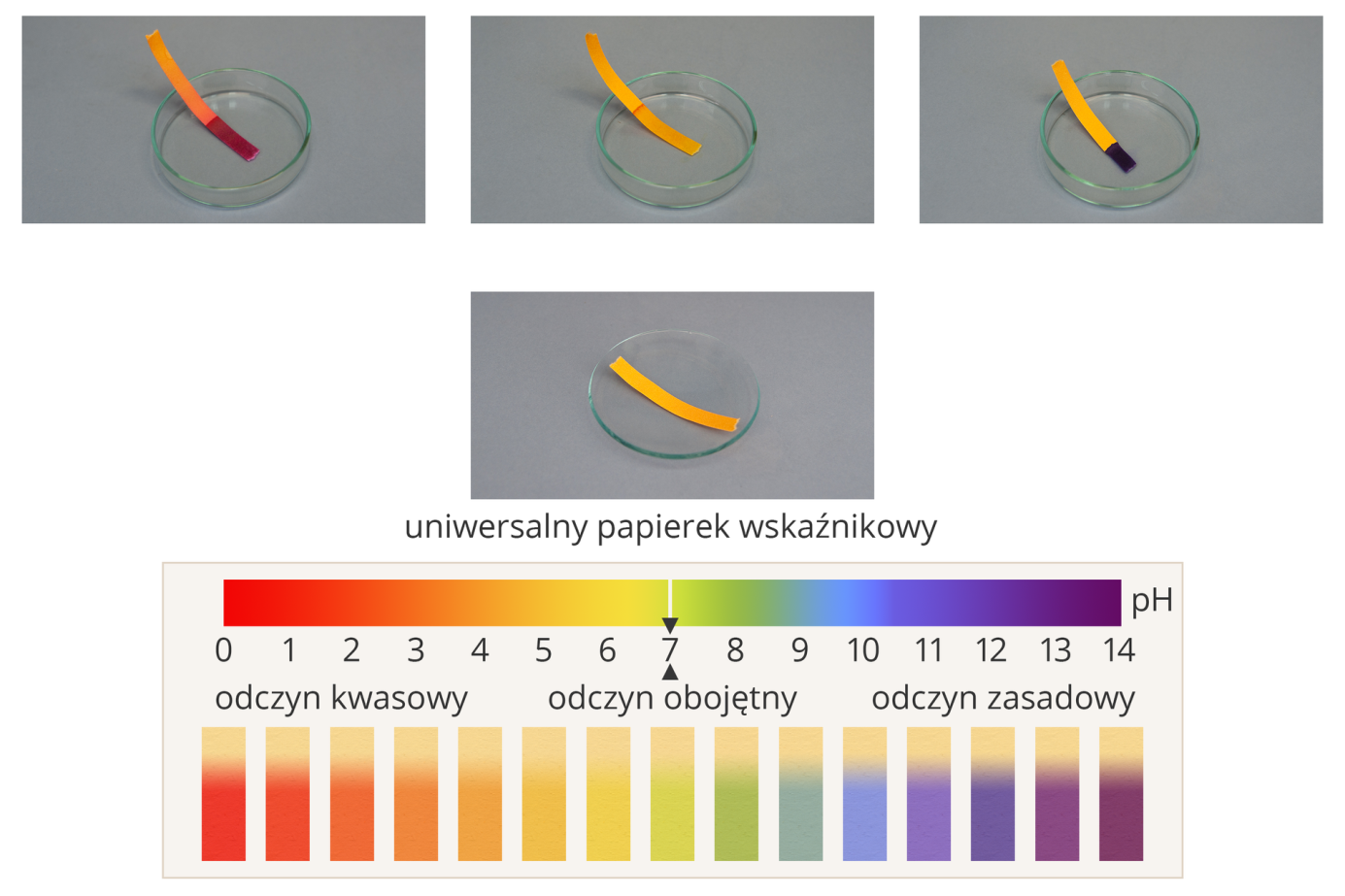 3. Chemiczne wskaźniki pH – związki chemiczne, których barwa zmienia się zależnie od pH środowiska, w którym się znajdują. Są to na przykład: papierek wskaźnikowy, lakmus, fenoloftaleina.4. Do badania pH gleby – w celu określenia jej przydatności i określenia sposobu jej nawożenia – możemy użyć kwasomierza glebowego. Jest to zestaw składający się z płynu Helliga (odpowiednio dobranej kompozycji wskaźników), ceramicznej płytki ze skalą oraz łyżeczki.
Pomiar polega na obserwacji i ocenie zmiany barwy płynu Helliga.5. Zanieczyszczenia środowiska przyrodniczego.Powietrze, wodę i glebę zanieczyszczają:a) metale, np.: ołów, rtęć, miedź,b) pyły zawierające metale, np.: glin, żelazo, mangan; mogą powodować smog (mgłę zawierającą pyły i inne zanieczyszczenia, która utrudnia ludziom oddychanie),c) tlenki azotu, węgla i siarki, które w połączeniu z opadami tworzą kwaśne deszcze ( zakwaszające glebę  i wody, uszkadzające instalacje elektryczne, niszczące rośliny),d) sole azotu i fosforu,e) związki organiczne, np. freony powodujące dziurę ozonową (przyczyniająca się do zwiększenia się zachorowalności na raka skóry).6. Zadanie. Wymień źródła zanieczyszczenia powietrza, wody i gleby.Przedmiot: ChemiaKlasa: III braProszę przepisać notatkę do zeszytu.Temat: Kwasy karboksylowe. cz.1 1. KWASY KARBOKSYLOWE- pochodne węglowodorów zbudowane z łańcucha węglowego (grupy alkilowej) i grupy karboksylowej.2. Wzór ogólny kwasów karboksylowych:CnH 2n+1  -COOH               lub             R-COOHC- węgielH-wodórCOOH-grupa karboksylowaCnH 2n+1    - grupa alkilowa, R- łańcuch węglowy3. Podział kwasów karboksylowych:a) monokarboksylowe- zawierają w cząsteczce jedną grupę COOH , np.: kwas mrówkowy (w jadzie mrówek),b) dikarboksylowe- zawierają w cząsteczce dwie grupy COOH , np.: kwas szczawiowy (w szczawiu, w rabarbarze),c) trikarboksylowe- zawierają w cząsteczce trzy grupy COOH , np.: kwas cytrynowy.4. Przykłady kwasów karboksylowych.Kwas metanowy,    kwas mrówkowy    HCOOHKwas etanowy,       kwas octowy          CH3COOHKwas propanowy,   kwas propionowy  C2H5COOHKwas butanowy,     kwas masłowy       C3H7COOHKwas pentanowy,   kwas walerianowy  C4H9COOHIII bra 24.11.21TECHNOLOGIA MECHANIK POJAZDÓW SAMOCHODOWYCH.Przedmiot: Elektryczne i elektroniczne wyposażenie pojazdów samochodowych.Proszę przepisać treść notatki do zeszytu.Temat: Pierwsze prawo Kirchoffa.Pierwsze prawo Kirchhoffa – prawo dotyczące przepływu prądu w rozgałęzieniach obwodu elektrycznego.Dla węzła obwodu elektrycznego suma algebraiczna natężeń prądów wpływających(+)i wypływających(–) jest równa zeru (znak prądu wynika z przyjętej konwencji)I1 + I2 + I3 – I4 – I5 = 0lubSuma natężeń prądów wpływających do węzła jest równa sumie natężeń prądów wypływających z tego węzła.I1 + I2 + I3 =  I4 + I5Węzeł obwodu elektrycznego.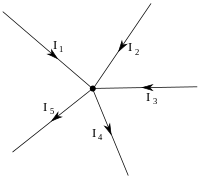 